Code of Conduct Flux 0.129 Soldering Lab These LAB facilities are costly, please handle with care. Eating and drinking is not allowed. Equipment and measurement cables belong in this LAB, and stay in this lab. 
Do not borrow them for use elsewhere.Clean up after work!Take the sweeper and dustpan to clean your table 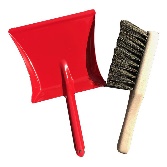 Put the trash in the carton box Wind the soldering tin back up on his spoolPut the used tools in de blue tray with “’TOOLS”Put used components not back in the drawers!! 
but in the blue tray with “Used Components”Turn the equipment off after useTurn the lights of the table(s) offIf you’re the last in the Lab, Please turn the lights of the Lab offShut the door Access PolicyView Outlook calendar “Flux 0.129 EE Lab” to view reservations. Reservations have priority above ad hoc work.All Electrical Engineering staff and students are granted access to this LAB. Violations against the code of conduct will result in access denial.Within Flux’ opening hours this LAB is at your disposal.In the Soldering Lab “Flux 0.129” is camera surveillance.All recordings are stored in compliance with the TU/e privacy policy.In case of an incident, recordings may be used to identify individuals.Personal SafetySoldering irons get hot; don’t touch the hot surfaces or components/wires that were just soldered.Put the soldering iron back in stand when not in use.Place the fume extraction nozzle to effectively neutralize soldering fumes.Smart ScreenOne oscilloscope is equipped with a LAN/VGA interface for demonstration purposes. 
Please use the shortcut on the desktop to connect to the oscilloscope.For demonstration/presentation purposes external media can be connected HDMI/VGA.This LAB is not a cinema, viewing movies or other cinematic/moving/still content is not allowed unless specifically needed for demonstrational purposes.Installing software on this smart screen is not allowed.